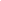 
 Abstract Submission Form (Abstract submission form can be downloaded from conference website: http://www.asiadenguesummit.org) Deadline for Submission: 15th May 2020  (Abstracts must be submitted to Secretariat via email: secretariat@adva.asia )
Participants are invited to submit abstracts for the Conference. Submissions covering all topics related to dengue or related infectious diseases (with special interest in dengue vaccine development) including basic and clinical researches, and interesting case reports and series are welcome. Please read instructions below before submission.Personal Details								Please ☑ where appropriateTitle: ☐ Prof	☐ Dr. 	☐ Mr. 	☐ Ms. 		Professional Group: __________________________ (Doctor, Nurse, Allied Health Professional, Others)If others, please specify: _______________________First Name: 					Last Name:				Department/Institution:									Address:										Country:					Tel:					Fax:						Email:					Mode of presentation by Poster Only.  Topic of your abstract (tick up to 2 categories only):☐ Field Epidemiology for Dengue☐ Implementation science (integration of research into public health policies and practice, monitoring and evaluation programmes, etc)☐ Dengue Surveillance☐ Dengue Vaccine Development☐ Dengue Vaccine: Preparedness and Implementation Strategies☐ Cost Effectiveness of Vaccine Intervention☐ Dengue Education Programme☐ Dengue Control and Diagnostics☐ Virology☐ OthersImportant Notes:Abstract(s) must be submitted in this “Abstract submission form” and send via email to: secretariat@adva.asiaDeadline for submission is 15th May 2020. Notification of acceptance will be sent out on 22nd May 2020 via email. Organisers reserve the right to amend the acceptance notification dates All abstract presenters are required to register with the Conference for presenting their works. Presenters are allowed to submit more than one abstract. If more than two abstracts are accepted from one investigator, one of the co-authors must make any additional presentation.Please read the abstract submission guidelines before submission.Instruction and Format:Abstracts should not exceed 250 words (not including title, author names and affiliation)Type single-space in MS Word format using Times New Roman, 12-point font in the box provided below.The abstract should include: Background, Methods, Results and ConclusionPlease read the abstract submission guidelines before submission.-End-TITLEAuthors(Initials first)Institutions and CountryTitle:Abstract: